Совет сельского поселения «Уег»                                        «Уег» сикт овмöдчöминса Совет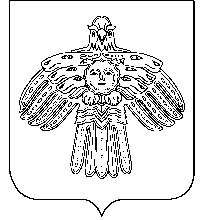 Р Е Ш Е Н И Е  К Ы В К Ö Р Т Ö ДОт 28 августа  2020 года     № 4-30/ 93                                                                                                   с.Уег Республики КомиОб утверждении формы Реестрамуниципального        имуществасельского     поселения      «Уег»В соответствии с п.5 ст.51 Федерального закона от 06.10.2003 № 131-ФЗ «Об общих принципах организации местного самоуправления в Российской Федерации», Приказом Министерства экономического развития Российской Федерации от 30.08.2011 № 424 «Об утверждении Порядка ведения органами местного самоуправления реестров муниципального имущества», в целях приведения к единообразному толкованию норм указанных в Приказе Минэкономразвития РФ, руководствуясь Уставом сельского поселения  «Уег»,        Совет  сельского поселения «Уег» решил: 	1. Утвердить форму Реестра муниципального имущества сельского поселения «Уег» (Приложение).2. Разместить на официальном сайте сельского поселения «Уег» в сети Интернет.Глава сельского поселения «Уег»                                              М.П.ЧупроваПриложение к Решению Совета сельского поселения «Уег» от 28 августа 2020 года № 4-30/93РЕЕСТРмуниципального имущества сельского поселения «Уег» Раздел 1. Сведения о муниципальном недвижимом имуществе,  находящемся в собственности сельского поселения «Уег»Раздел  2. . Сведения о муниципальном движимом имуществе,  находящемся в собственности сельского поселения «Уег»Раздел 3. Сведения о муниципальных унитарных предприятиях, муниципальных учреждениях.Глава сельского поселения «Уег»                                                   М.П.Чупрова№ разделаНаименование раздела1.Сведения о муниципальном недвижимом имуществе, находящемся в собственности сельского поселения «Уег»2.Сведения о муниципальном движимом имуществе, находящемся в собственности сельского поселения «Уег»3.Сведения о муниципальных унитарных предприятиях, муниципальных учреждениях.Реестровый номерНаименование   
недвижимого имуществаНаименование   
недвижимого имуществаАдрес (местоположение) недвижимого имуществаАдрес (местоположение) недвижимого имуществаКадастровый номер муниципального недвижимого имуществаПлощадь, протяженность и (или) иные параметрыБалансоваястоимость и начисленная амортизация (износ)
Кадастровая стоимость недвижимого имуществаДата возникновения и прекращения права муниципальной собственности на недвижимое имуществоРеквизиты документов – оснований возникновения (прекращения) права муниципальной собственности на недвижимое имуществоСведения о правообладателеСведения об установленных в отношении имущества ограничениях (обременениях) с указанием основания и даты их возникновения и прекращенияИтогоИтогоРеестровый номерНаименование   
объектаПользовательМестонахождение
объектаВид использования имуществаБалансоваястоимость 
(руб.)Документы- основания(нормативные акты, акты приёма-передачи решения суда, свидетельствующие о возникновении права собственности)ИтогоИтогоИтогоИтогоИтогоРеестровый номерНаименование   
объектаПользовательМестонахождение
объектаВид использования имуществаБалансоваястоимость 
(руб.)Документы- основания(нормативные акты, акты приёма-передачи решения суда, свидетельствующие о возникновении права собственности)ИтогоИтогоИтогоИтогоИтого